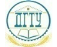 МИНИСТЕРСТВО НАУКИ И ВЫСШЕГО ОБРАЗОВАНИЯ РОССИЙСКОЙ ФЕДЕРАЦИИМИНИСТЕРСТВО НАУКИ И ВЫСШЕГО ОБРАЗОВАНИЯ РОССИЙСКОЙ ФЕДЕРАЦИИМИНИСТЕРСТВО НАУКИ И ВЫСШЕГО ОБРАЗОВАНИЯ РОССИЙСКОЙ ФЕДЕРАЦИИМИНИСТЕРСТВО НАУКИ И ВЫСШЕГО ОБРАЗОВАНИЯ РОССИЙСКОЙ ФЕДЕРАЦИИМИНИСТЕРСТВО НАУКИ И ВЫСШЕГО ОБРАЗОВАНИЯ РОССИЙСКОЙ ФЕДЕРАЦИИМИНИСТЕРСТВО НАУКИ И ВЫСШЕГО ОБРАЗОВАНИЯ РОССИЙСКОЙ ФЕДЕРАЦИИМИНИСТЕРСТВО НАУКИ И ВЫСШЕГО ОБРАЗОВАНИЯ РОССИЙСКОЙ ФЕДЕРАЦИИМИНИСТЕРСТВО НАУКИ И ВЫСШЕГО ОБРАЗОВАНИЯ РОССИЙСКОЙ ФЕДЕРАЦИИМИНИСТЕРСТВО НАУКИ И ВЫСШЕГО ОБРАЗОВАНИЯ РОССИЙСКОЙ ФЕДЕРАЦИИМИНИСТЕРСТВО НАУКИ И ВЫСШЕГО ОБРАЗОВАНИЯ РОССИЙСКОЙ ФЕДЕРАЦИИМИНИСТЕРСТВО НАУКИ И ВЫСШЕГО ОБРАЗОВАНИЯ РОССИЙСКОЙ ФЕДЕРАЦИИМИНИСТЕРСТВО НАУКИ И ВЫСШЕГО ОБРАЗОВАНИЯ РОССИЙСКОЙ ФЕДЕРАЦИИМИНИСТЕРСТВО НАУКИ И ВЫСШЕГО ОБРАЗОВАНИЯ РОССИЙСКОЙ ФЕДЕРАЦИИМИНИСТЕРСТВО НАУКИ И ВЫСШЕГО ОБРАЗОВАНИЯ РОССИЙСКОЙ ФЕДЕРАЦИИМИНИСТЕРСТВО НАУКИ И ВЫСШЕГО ОБРАЗОВАНИЯ РОССИЙСКОЙ ФЕДЕРАЦИИМИНИСТЕРСТВО НАУКИ И ВЫСШЕГО ОБРАЗОВАНИЯ РОССИЙСКОЙ ФЕДЕРАЦИИМИНИСТЕРСТВО НАУКИ И ВЫСШЕГО ОБРАЗОВАНИЯ РОССИЙСКОЙ ФЕДЕРАЦИИМИНИСТЕРСТВО НАУКИ И ВЫСШЕГО ОБРАЗОВАНИЯ РОССИЙСКОЙ ФЕДЕРАЦИИМИНИСТЕРСТВО НАУКИ И ВЫСШЕГО ОБРАЗОВАНИЯ РОССИЙСКОЙ ФЕДЕРАЦИИФЕДЕРАЛЬНОЕ ГОСУДАРСТВЕННОЕ БЮДЖЕТНОЕ ОБРАЗОВАТЕЛЬНОЕ УЧРЕЖДЕНИЕ ВЫСШЕГО ОБРАЗОВАНИЯ«ДОНСКОЙ ГОСУДАРСТВЕННЫЙ ТЕХНИЧЕСКИЙ УНИВЕРСИТЕТ»(ДГТУ)ФЕДЕРАЛЬНОЕ ГОСУДАРСТВЕННОЕ БЮДЖЕТНОЕ ОБРАЗОВАТЕЛЬНОЕ УЧРЕЖДЕНИЕ ВЫСШЕГО ОБРАЗОВАНИЯ«ДОНСКОЙ ГОСУДАРСТВЕННЫЙ ТЕХНИЧЕСКИЙ УНИВЕРСИТЕТ»(ДГТУ)ФЕДЕРАЛЬНОЕ ГОСУДАРСТВЕННОЕ БЮДЖЕТНОЕ ОБРАЗОВАТЕЛЬНОЕ УЧРЕЖДЕНИЕ ВЫСШЕГО ОБРАЗОВАНИЯ«ДОНСКОЙ ГОСУДАРСТВЕННЫЙ ТЕХНИЧЕСКИЙ УНИВЕРСИТЕТ»(ДГТУ)ФЕДЕРАЛЬНОЕ ГОСУДАРСТВЕННОЕ БЮДЖЕТНОЕ ОБРАЗОВАТЕЛЬНОЕ УЧРЕЖДЕНИЕ ВЫСШЕГО ОБРАЗОВАНИЯ«ДОНСКОЙ ГОСУДАРСТВЕННЫЙ ТЕХНИЧЕСКИЙ УНИВЕРСИТЕТ»(ДГТУ)ФЕДЕРАЛЬНОЕ ГОСУДАРСТВЕННОЕ БЮДЖЕТНОЕ ОБРАЗОВАТЕЛЬНОЕ УЧРЕЖДЕНИЕ ВЫСШЕГО ОБРАЗОВАНИЯ«ДОНСКОЙ ГОСУДАРСТВЕННЫЙ ТЕХНИЧЕСКИЙ УНИВЕРСИТЕТ»(ДГТУ)ФЕДЕРАЛЬНОЕ ГОСУДАРСТВЕННОЕ БЮДЖЕТНОЕ ОБРАЗОВАТЕЛЬНОЕ УЧРЕЖДЕНИЕ ВЫСШЕГО ОБРАЗОВАНИЯ«ДОНСКОЙ ГОСУДАРСТВЕННЫЙ ТЕХНИЧЕСКИЙ УНИВЕРСИТЕТ»(ДГТУ)ФЕДЕРАЛЬНОЕ ГОСУДАРСТВЕННОЕ БЮДЖЕТНОЕ ОБРАЗОВАТЕЛЬНОЕ УЧРЕЖДЕНИЕ ВЫСШЕГО ОБРАЗОВАНИЯ«ДОНСКОЙ ГОСУДАРСТВЕННЫЙ ТЕХНИЧЕСКИЙ УНИВЕРСИТЕТ»(ДГТУ)ФЕДЕРАЛЬНОЕ ГОСУДАРСТВЕННОЕ БЮДЖЕТНОЕ ОБРАЗОВАТЕЛЬНОЕ УЧРЕЖДЕНИЕ ВЫСШЕГО ОБРАЗОВАНИЯ«ДОНСКОЙ ГОСУДАРСТВЕННЫЙ ТЕХНИЧЕСКИЙ УНИВЕРСИТЕТ»(ДГТУ)ФЕДЕРАЛЬНОЕ ГОСУДАРСТВЕННОЕ БЮДЖЕТНОЕ ОБРАЗОВАТЕЛЬНОЕ УЧРЕЖДЕНИЕ ВЫСШЕГО ОБРАЗОВАНИЯ«ДОНСКОЙ ГОСУДАРСТВЕННЫЙ ТЕХНИЧЕСКИЙ УНИВЕРСИТЕТ»(ДГТУ)ФЕДЕРАЛЬНОЕ ГОСУДАРСТВЕННОЕ БЮДЖЕТНОЕ ОБРАЗОВАТЕЛЬНОЕ УЧРЕЖДЕНИЕ ВЫСШЕГО ОБРАЗОВАНИЯ«ДОНСКОЙ ГОСУДАРСТВЕННЫЙ ТЕХНИЧЕСКИЙ УНИВЕРСИТЕТ»(ДГТУ)ФЕДЕРАЛЬНОЕ ГОСУДАРСТВЕННОЕ БЮДЖЕТНОЕ ОБРАЗОВАТЕЛЬНОЕ УЧРЕЖДЕНИЕ ВЫСШЕГО ОБРАЗОВАНИЯ«ДОНСКОЙ ГОСУДАРСТВЕННЫЙ ТЕХНИЧЕСКИЙ УНИВЕРСИТЕТ»(ДГТУ)ФЕДЕРАЛЬНОЕ ГОСУДАРСТВЕННОЕ БЮДЖЕТНОЕ ОБРАЗОВАТЕЛЬНОЕ УЧРЕЖДЕНИЕ ВЫСШЕГО ОБРАЗОВАНИЯ«ДОНСКОЙ ГОСУДАРСТВЕННЫЙ ТЕХНИЧЕСКИЙ УНИВЕРСИТЕТ»(ДГТУ)ФЕДЕРАЛЬНОЕ ГОСУДАРСТВЕННОЕ БЮДЖЕТНОЕ ОБРАЗОВАТЕЛЬНОЕ УЧРЕЖДЕНИЕ ВЫСШЕГО ОБРАЗОВАНИЯ«ДОНСКОЙ ГОСУДАРСТВЕННЫЙ ТЕХНИЧЕСКИЙ УНИВЕРСИТЕТ»(ДГТУ)ФЕДЕРАЛЬНОЕ ГОСУДАРСТВЕННОЕ БЮДЖЕТНОЕ ОБРАЗОВАТЕЛЬНОЕ УЧРЕЖДЕНИЕ ВЫСШЕГО ОБРАЗОВАНИЯ«ДОНСКОЙ ГОСУДАРСТВЕННЫЙ ТЕХНИЧЕСКИЙ УНИВЕРСИТЕТ»(ДГТУ)ФЕДЕРАЛЬНОЕ ГОСУДАРСТВЕННОЕ БЮДЖЕТНОЕ ОБРАЗОВАТЕЛЬНОЕ УЧРЕЖДЕНИЕ ВЫСШЕГО ОБРАЗОВАНИЯ«ДОНСКОЙ ГОСУДАРСТВЕННЫЙ ТЕХНИЧЕСКИЙ УНИВЕРСИТЕТ»(ДГТУ)ФЕДЕРАЛЬНОЕ ГОСУДАРСТВЕННОЕ БЮДЖЕТНОЕ ОБРАЗОВАТЕЛЬНОЕ УЧРЕЖДЕНИЕ ВЫСШЕГО ОБРАЗОВАНИЯ«ДОНСКОЙ ГОСУДАРСТВЕННЫЙ ТЕХНИЧЕСКИЙ УНИВЕРСИТЕТ»(ДГТУ)ФЕДЕРАЛЬНОЕ ГОСУДАРСТВЕННОЕ БЮДЖЕТНОЕ ОБРАЗОВАТЕЛЬНОЕ УЧРЕЖДЕНИЕ ВЫСШЕГО ОБРАЗОВАНИЯ«ДОНСКОЙ ГОСУДАРСТВЕННЫЙ ТЕХНИЧЕСКИЙ УНИВЕРСИТЕТ»(ДГТУ)ФЕДЕРАЛЬНОЕ ГОСУДАРСТВЕННОЕ БЮДЖЕТНОЕ ОБРАЗОВАТЕЛЬНОЕ УЧРЕЖДЕНИЕ ВЫСШЕГО ОБРАЗОВАНИЯ«ДОНСКОЙ ГОСУДАРСТВЕННЫЙ ТЕХНИЧЕСКИЙ УНИВЕРСИТЕТ»(ДГТУ)ФЕДЕРАЛЬНОЕ ГОСУДАРСТВЕННОЕ БЮДЖЕТНОЕ ОБРАЗОВАТЕЛЬНОЕ УЧРЕЖДЕНИЕ ВЫСШЕГО ОБРАЗОВАНИЯ«ДОНСКОЙ ГОСУДАРСТВЕННЫЙ ТЕХНИЧЕСКИЙ УНИВЕРСИТЕТ»(ДГТУ)УТВЕРЖДАЮУТВЕРЖДАЮУТВЕРЖДАЮУТВЕРЖДАЮУТВЕРЖДАЮДиректор КЭУПДиректор КЭУПДиректор КЭУПДиректор КЭУПДиректор КЭУП______________ В.И. Мигаль______________ В.И. Мигаль______________ В.И. Мигаль______________ В.И. Мигаль______________ В.И. Мигаль______________ В.И. Мигаль______________ В.И. Мигаль______________ В.И. Мигаль______________ В.И. Мигаль______________ В.И. Мигаль______________ В.И. Мигаль______________ В.И. Мигаль______________ В.И. Мигаль______________ В.И. Мигаль______________ В.И. МигальРусский язык и культура речиРусский язык и культура речиРусский язык и культура речиРусский язык и культура речиРусский язык и культура речиРусский язык и культура речиРусский язык и культура речиРусский язык и культура речиРусский язык и культура речиРусский язык и культура речиРусский язык и культура речиРусский язык и культура речиРусский язык и культура речиРусский язык и культура речиРусский язык и культура речиРусский язык и культура речиРусский язык и культура речиРусский язык и культура речиРусский язык и культура речирабочая программа дисциплины (модуля)рабочая программа дисциплины (модуля)рабочая программа дисциплины (модуля)рабочая программа дисциплины (модуля)рабочая программа дисциплины (модуля)рабочая программа дисциплины (модуля)рабочая программа дисциплины (модуля)рабочая программа дисциплины (модуля)рабочая программа дисциплины (модуля)рабочая программа дисциплины (модуля)рабочая программа дисциплины (модуля)рабочая программа дисциплины (модуля)рабочая программа дисциплины (модуля)рабочая программа дисциплины (модуля)рабочая программа дисциплины (модуля)рабочая программа дисциплины (модуля)рабочая программа дисциплины (модуля)рабочая программа дисциплины (модуля)рабочая программа дисциплины (модуля)Закреплена заЗакреплена заКолледж экономики, управления и праваКолледж экономики, управления и праваКолледж экономики, управления и праваКолледж экономики, управления и праваКолледж экономики, управления и праваКолледж экономики, управления и праваКолледж экономики, управления и праваКолледж экономики, управления и праваКолледж экономики, управления и праваКолледж экономики, управления и праваКолледж экономики, управления и праваКолледж экономики, управления и праваКолледж экономики, управления и праваКолледж экономики, управления и праваУчебный планУчебный планУчебный планУчебный план09.02.07-16-1-2022-23 - ИС.plxИнформационные системы и программированиеПрофиль получаемого профессионального образования при реализации программы среднего общего образования: технологический09.02.07-16-1-2022-23 - ИС.plxИнформационные системы и программированиеПрофиль получаемого профессионального образования при реализации программы среднего общего образования: технологический09.02.07-16-1-2022-23 - ИС.plxИнформационные системы и программированиеПрофиль получаемого профессионального образования при реализации программы среднего общего образования: технологический09.02.07-16-1-2022-23 - ИС.plxИнформационные системы и программированиеПрофиль получаемого профессионального образования при реализации программы среднего общего образования: технологический09.02.07-16-1-2022-23 - ИС.plxИнформационные системы и программированиеПрофиль получаемого профессионального образования при реализации программы среднего общего образования: технологический09.02.07-16-1-2022-23 - ИС.plxИнформационные системы и программированиеПрофиль получаемого профессионального образования при реализации программы среднего общего образования: технологический09.02.07-16-1-2022-23 - ИС.plxИнформационные системы и программированиеПрофиль получаемого профессионального образования при реализации программы среднего общего образования: технологический09.02.07-16-1-2022-23 - ИС.plxИнформационные системы и программированиеПрофиль получаемого профессионального образования при реализации программы среднего общего образования: технологический09.02.07-16-1-2022-23 - ИС.plxИнформационные системы и программированиеПрофиль получаемого профессионального образования при реализации программы среднего общего образования: технологический09.02.07-16-1-2022-23 - ИС.plxИнформационные системы и программированиеПрофиль получаемого профессионального образования при реализации программы среднего общего образования: технологический09.02.07-16-1-2022-23 - ИС.plxИнформационные системы и программированиеПрофиль получаемого профессионального образования при реализации программы среднего общего образования: технологический09.02.07-16-1-2022-23 - ИС.plxИнформационные системы и программированиеПрофиль получаемого профессионального образования при реализации программы среднего общего образования: технологический09.02.07-16-1-2022-23 - ИС.plxИнформационные системы и программированиеПрофиль получаемого профессионального образования при реализации программы среднего общего образования: технологический09.02.07-16-1-2022-23 - ИС.plxИнформационные системы и программированиеПрофиль получаемого профессионального образования при реализации программы среднего общего образования: технологический09.02.07-16-1-2022-23 - ИС.plxИнформационные системы и программированиеПрофиль получаемого профессионального образования при реализации программы среднего общего образования: технологический09.02.07-16-1-2022-23 - ИС.plxИнформационные системы и программированиеПрофиль получаемого профессионального образования при реализации программы среднего общего образования: технологический09.02.07-16-1-2022-23 - ИС.plxИнформационные системы и программированиеПрофиль получаемого профессионального образования при реализации программы среднего общего образования: технологический09.02.07-16-1-2022-23 - ИС.plxИнформационные системы и программированиеПрофиль получаемого профессионального образования при реализации программы среднего общего образования: технологический09.02.07-16-1-2022-23 - ИС.plxИнформационные системы и программированиеПрофиль получаемого профессионального образования при реализации программы среднего общего образования: технологический09.02.07-16-1-2022-23 - ИС.plxИнформационные системы и программированиеПрофиль получаемого профессионального образования при реализации программы среднего общего образования: технологический09.02.07-16-1-2022-23 - ИС.plxИнформационные системы и программированиеПрофиль получаемого профессионального образования при реализации программы среднего общего образования: технологический09.02.07-16-1-2022-23 - ИС.plxИнформационные системы и программированиеПрофиль получаемого профессионального образования при реализации программы среднего общего образования: технологический09.02.07-16-1-2022-23 - ИС.plxИнформационные системы и программированиеПрофиль получаемого профессионального образования при реализации программы среднего общего образования: технологический09.02.07-16-1-2022-23 - ИС.plxИнформационные системы и программированиеПрофиль получаемого профессионального образования при реализации программы среднего общего образования: технологический09.02.07-16-1-2022-23 - ИС.plxИнформационные системы и программированиеПрофиль получаемого профессионального образования при реализации программы среднего общего образования: технологический09.02.07-16-1-2022-23 - ИС.plxИнформационные системы и программированиеПрофиль получаемого профессионального образования при реализации программы среднего общего образования: технологический09.02.07-16-1-2022-23 - ИС.plxИнформационные системы и программированиеПрофиль получаемого профессионального образования при реализации программы среднего общего образования: технологический09.02.07-16-1-2022-23 - ИС.plxИнформационные системы и программированиеПрофиль получаемого профессионального образования при реализации программы среднего общего образования: технологическийКвалификацияКвалификацияКвалификацияКвалификацияспециалист по информационным системамспециалист по информационным системамспециалист по информационным системамспециалист по информационным системамспециалист по информационным системамспециалист по информационным системамспециалист по информационным системамспециалист по информационным системамспециалист по информационным системамспециалист по информационным системамспециалист по информационным системамспециалист по информационным системамспециалист по информационным системамспециалист по информационным системамФорма обученияФорма обученияФорма обученияФорма обученияочнаяочнаяочнаяочнаяочнаяочнаяочнаяочнаяочнаяочнаяочнаяочнаяочнаяочнаяОбщая трудоемкостьОбщая трудоемкостьОбщая трудоемкость0 ЗЕТ0 ЗЕТ0 ЗЕТ0 ЗЕТЧасов по учебному плануЧасов по учебному плануЧасов по учебному плануЧасов по учебному плануЧасов по учебному плану3030Формы контроля  в семестрах:Формы контроля  в семестрах:Формы контроля  в семестрах:Формы контроля  в семестрах:Формы контроля  в семестрах:в том числе:в том числе:в том числе:в том числе:в том числе:контрольная работа 7контрольная работа 7контрольная работа 7аудиторные занятияаудиторные занятияаудиторные занятияаудиторные занятия3030контрольная работа 7контрольная работа 7контрольная работа 7самостоятельная работасамостоятельная работасамостоятельная работасамостоятельная работа00Распределение часов дисциплины по семестрамРаспределение часов дисциплины по семестрамРаспределение часов дисциплины по семестрамРаспределение часов дисциплины по семестрамРаспределение часов дисциплины по семестрамРаспределение часов дисциплины по семестрамСеместр77ИтогоИтогоИтогоНедель25 1/625 1/6ИтогоИтогоИтогоВид занятийУПРПУПУПРПЛекции1414141414Практические1616161616Итого ауд.3030303030Итого30303030302021 г.УП: 09.02.07-16-1-2022-23 - ИС.plxУП: 09.02.07-16-1-2022-23 - ИС.plxУП: 09.02.07-16-1-2022-23 - ИС.plxУП: 09.02.07-16-1-2022-23 - ИС.plxУП: 09.02.07-16-1-2022-23 - ИС.plxстр. 3Программу составил(и):Программу составил(и):Программу составил(и):Программу составил(и):Преп., Демьяненко Людмила Викторовна;Преп., Ивченко Наталья Юрьевна _________________Преп., Демьяненко Людмила Викторовна;Преп., Ивченко Наталья Юрьевна _________________Преп., Демьяненко Людмила Викторовна;Преп., Ивченко Наталья Юрьевна _________________Преп., Демьяненко Людмила Викторовна;Преп., Ивченко Наталья Юрьевна _________________Преп., Демьяненко Людмила Викторовна;Преп., Ивченко Наталья Юрьевна _________________Преп., Демьяненко Людмила Викторовна;Преп., Ивченко Наталья Юрьевна _________________Преп., Демьяненко Людмила Викторовна;Преп., Ивченко Наталья Юрьевна _________________Преп., Демьяненко Людмила Викторовна;Преп., Ивченко Наталья Юрьевна _________________Преп., Демьяненко Людмила Викторовна;Преп., Ивченко Наталья Юрьевна _________________Преп., Демьяненко Людмила Викторовна;Преп., Ивченко Наталья Юрьевна _________________Рецензент(ы):Рецензент(ы):Рецензент(ы):Рецензент(ы):__________________________________________________________________________________________________________________________________________________________________________Рабочая программа дисциплины (модуля)Рабочая программа дисциплины (модуля)Рабочая программа дисциплины (модуля)Рабочая программа дисциплины (модуля)Рабочая программа дисциплины (модуля)Рабочая программа дисциплины (модуля)Рабочая программа дисциплины (модуля)Русский язык и культура речиРусский язык и культура речиРусский язык и культура речиРусский язык и культура речиРусский язык и культура речиРусский язык и культура речиРусский язык и культура речиРусский язык и культура речиРусский язык и культура речиРусский язык и культура речиразработана в соответствии с ФГОС СПО:разработана в соответствии с ФГОС СПО:разработана в соответствии с ФГОС СПО:разработана в соответствии с ФГОС СПО:разработана в соответствии с ФГОС СПО:разработана в соответствии с ФГОС СПО:разработана в соответствии с ФГОС СПО:Федеральный государственный образовательный стандарт среднего профессионального образования по специальности 09.02.07 ИНФОРМАЦИОННЫЕ СИСТЕМЫ И ПРОГРАММИРОВАНИЕ (уровень подготовки кадров высшей квалификации). (приказ Минобрнауки России от 09.12.2016 г. № 1547)Федеральный государственный образовательный стандарт среднего профессионального образования по специальности 09.02.07 ИНФОРМАЦИОННЫЕ СИСТЕМЫ И ПРОГРАММИРОВАНИЕ (уровень подготовки кадров высшей квалификации). (приказ Минобрнауки России от 09.12.2016 г. № 1547)Федеральный государственный образовательный стандарт среднего профессионального образования по специальности 09.02.07 ИНФОРМАЦИОННЫЕ СИСТЕМЫ И ПРОГРАММИРОВАНИЕ (уровень подготовки кадров высшей квалификации). (приказ Минобрнауки России от 09.12.2016 г. № 1547)Федеральный государственный образовательный стандарт среднего профессионального образования по специальности 09.02.07 ИНФОРМАЦИОННЫЕ СИСТЕМЫ И ПРОГРАММИРОВАНИЕ (уровень подготовки кадров высшей квалификации). (приказ Минобрнауки России от 09.12.2016 г. № 1547)Федеральный государственный образовательный стандарт среднего профессионального образования по специальности 09.02.07 ИНФОРМАЦИОННЫЕ СИСТЕМЫ И ПРОГРАММИРОВАНИЕ (уровень подготовки кадров высшей квалификации). (приказ Минобрнауки России от 09.12.2016 г. № 1547)Федеральный государственный образовательный стандарт среднего профессионального образования по специальности 09.02.07 ИНФОРМАЦИОННЫЕ СИСТЕМЫ И ПРОГРАММИРОВАНИЕ (уровень подготовки кадров высшей квалификации). (приказ Минобрнауки России от 09.12.2016 г. № 1547)Федеральный государственный образовательный стандарт среднего профессионального образования по специальности 09.02.07 ИНФОРМАЦИОННЫЕ СИСТЕМЫ И ПРОГРАММИРОВАНИЕ (уровень подготовки кадров высшей квалификации). (приказ Минобрнауки России от 09.12.2016 г. № 1547)Федеральный государственный образовательный стандарт среднего профессионального образования по специальности 09.02.07 ИНФОРМАЦИОННЫЕ СИСТЕМЫ И ПРОГРАММИРОВАНИЕ (уровень подготовки кадров высшей квалификации). (приказ Минобрнауки России от 09.12.2016 г. № 1547)Федеральный государственный образовательный стандарт среднего профессионального образования по специальности 09.02.07 ИНФОРМАЦИОННЫЕ СИСТЕМЫ И ПРОГРАММИРОВАНИЕ (уровень подготовки кадров высшей квалификации). (приказ Минобрнауки России от 09.12.2016 г. № 1547)Федеральный государственный образовательный стандарт среднего профессионального образования по специальности 09.02.07 ИНФОРМАЦИОННЫЕ СИСТЕМЫ И ПРОГРАММИРОВАНИЕ (уровень подготовки кадров высшей квалификации). (приказ Минобрнауки России от 09.12.2016 г. № 1547)составлена на основании учебного плана:составлена на основании учебного плана:составлена на основании учебного плана:составлена на основании учебного плана:составлена на основании учебного плана:составлена на основании учебного плана:составлена на основании учебного плана:Информационные системы и программированиеПрофиль получаемого профессионального образования при реализации программы среднего общего образования: технологическийИнформационные системы и программированиеПрофиль получаемого профессионального образования при реализации программы среднего общего образования: технологическийИнформационные системы и программированиеПрофиль получаемого профессионального образования при реализации программы среднего общего образования: технологическийИнформационные системы и программированиеПрофиль получаемого профессионального образования при реализации программы среднего общего образования: технологическийИнформационные системы и программированиеПрофиль получаемого профессионального образования при реализации программы среднего общего образования: технологическийИнформационные системы и программированиеПрофиль получаемого профессионального образования при реализации программы среднего общего образования: технологическийИнформационные системы и программированиеПрофиль получаемого профессионального образования при реализации программы среднего общего образования: технологическийИнформационные системы и программированиеПрофиль получаемого профессионального образования при реализации программы среднего общего образования: технологическийИнформационные системы и программированиеПрофиль получаемого профессионального образования при реализации программы среднего общего образования: технологическийИнформационные системы и программированиеПрофиль получаемого профессионального образования при реализации программы среднего общего образования: технологическийутвержденного педагогическим советом колледжа от 30.06.2021 протокол № 6.утвержденного педагогическим советом колледжа от 30.06.2021 протокол № 6.утвержденного педагогическим советом колледжа от 30.06.2021 протокол № 6.утвержденного педагогическим советом колледжа от 30.06.2021 протокол № 6.утвержденного педагогическим советом колледжа от 30.06.2021 протокол № 6.утвержденного педагогическим советом колледжа от 30.06.2021 протокол № 6.утвержденного педагогическим советом колледжа от 30.06.2021 протокол № 6.утвержденного педагогическим советом колледжа от 30.06.2021 протокол № 6.утвержденного педагогическим советом колледжа от 30.06.2021 протокол № 6.утвержденного педагогическим советом колледжа от 30.06.2021 протокол № 6.Рабочая программа одобрена на заседании ЦКРабочая программа одобрена на заседании ЦКРабочая программа одобрена на заседании ЦКРабочая программа одобрена на заседании ЦКРабочая программа одобрена на заседании ЦКРабочая программа одобрена на заседании ЦКРабочая программа одобрена на заседании ЦКРабочая программа одобрена на заседании ЦКРабочая программа одобрена на заседании ЦКРабочая программа одобрена на заседании ЦККолледж экономики, управления и праваКолледж экономики, управления и праваКолледж экономики, управления и праваКолледж экономики, управления и праваКолледж экономики, управления и праваКолледж экономики, управления и праваКолледж экономики, управления и праваКолледж экономики, управления и праваПротокол от 30.06.2021 г.  №  6Срок действия программы: 2021-2026 уч.г.Протокол от 30.06.2021 г.  №  6Срок действия программы: 2021-2026 уч.г.Протокол от 30.06.2021 г.  №  6Срок действия программы: 2021-2026 уч.г.Протокол от 30.06.2021 г.  №  6Срок действия программы: 2021-2026 уч.г.Протокол от 30.06.2021 г.  №  6Срок действия программы: 2021-2026 уч.г.Протокол от 30.06.2021 г.  №  6Срок действия программы: 2021-2026 уч.г.Протокол от 30.06.2021 г.  №  6Срок действия программы: 2021-2026 уч.г.Протокол от 30.06.2021 г.  №  6Срок действия программы: 2021-2026 уч.г.Протокол от 30.06.2021 г.  №  6Срок действия программы: 2021-2026 уч.г.Протокол от 30.06.2021 г.  №  6Срок действия программы: 2021-2026 уч.г.Протокол от 30.06.2021 г.  №  6Срок действия программы: 2021-2026 уч.г.Протокол от 30.06.2021 г.  №  6Срок действия программы: 2021-2026 уч.г.Протокол от 30.06.2021 г.  №  6Срок действия программы: 2021-2026 уч.г.Протокол от 30.06.2021 г.  №  6Срок действия программы: 2021-2026 уч.г.Протокол от 30.06.2021 г.  №  6Срок действия программы: 2021-2026 уч.г.Протокол от 30.06.2021 г.  №  6Срок действия программы: 2021-2026 уч.г.Протокол от 30.06.2021 г.  №  6Срок действия программы: 2021-2026 уч.г.Протокол от 30.06.2021 г.  №  6Срок действия программы: 2021-2026 уч.г.Протокол от 30.06.2021 г.  №  6Срок действия программы: 2021-2026 уч.г.Протокол от 30.06.2021 г.  №  6Срок действия программы: 2021-2026 уч.г.Протокол от 30.06.2021 г.  №  6Срок действия программы: 2021-2026 уч.г.Протокол от 30.06.2021 г.  №  6Срок действия программы: 2021-2026 уч.г.Протокол от 30.06.2021 г.  №  6Срок действия программы: 2021-2026 уч.г.Протокол от 30.06.2021 г.  №  6Срок действия программы: 2021-2026 уч.г.Протокол от 30.06.2021 г.  №  6Срок действия программы: 2021-2026 уч.г.Протокол от 30.06.2021 г.  №  6Срок действия программы: 2021-2026 уч.г.Протокол от 30.06.2021 г.  №  6Срок действия программы: 2021-2026 уч.г.Протокол от 30.06.2021 г.  №  6Срок действия программы: 2021-2026 уч.г.Протокол от 30.06.2021 г.  №  6Срок действия программы: 2021-2026 уч.г.Протокол от 30.06.2021 г.  №  6Срок действия программы: 2021-2026 уч.г.Протокол от 30.06.2021 г.  №  6Срок действия программы: 2021-2026 уч.г.Протокол от 30.06.2021 г.  №  6Срок действия программы: 2021-2026 уч.г.Протокол от 30.06.2021 г.  №  6Срок действия программы: 2021-2026 уч.г.Протокол от 30.06.2021 г.  №  6Срок действия программы: 2021-2026 уч.г.Протокол от 30.06.2021 г.  №  6Срок действия программы: 2021-2026 уч.г.Протокол от 30.06.2021 г.  №  6Срок действия программы: 2021-2026 уч.г.Протокол от 30.06.2021 г.  №  6Срок действия программы: 2021-2026 уч.г.Протокол от 30.06.2021 г.  №  6Срок действия программы: 2021-2026 уч.г.Протокол от 30.06.2021 г.  №  6Срок действия программы: 2021-2026 уч.г.Протокол от 30.06.2021 г.  №  6Срок действия программы: 2021-2026 уч.г._________________С.В.ШинаковаС.В.ШинаковаС.В.ШинаковаС.В.ШинаковаС.В.ШинаковаС.В.ШинаковаУП: 09.02.07-16-1-2022-23 - ИС.plxУП: 09.02.07-16-1-2022-23 - ИС.plxУП: 09.02.07-16-1-2022-23 - ИС.plxстр. 41. ОБЛАСТЬ ПРИМЕНЕНИЯ РАБОЧЕЙ ПРОГРАММЫ1. ОБЛАСТЬ ПРИМЕНЕНИЯ РАБОЧЕЙ ПРОГРАММЫ1. ОБЛАСТЬ ПРИМЕНЕНИЯ РАБОЧЕЙ ПРОГРАММЫ1. ОБЛАСТЬ ПРИМЕНЕНИЯ РАБОЧЕЙ ПРОГРАММЫ1. ОБЛАСТЬ ПРИМЕНЕНИЯ РАБОЧЕЙ ПРОГРАММЫ1.1Рабочая программа по учебной дисциплине «Русский язык и культура речи» является вариативной частью основной  профессиональной образовательной программы образовательного учреждения для специальности среднего профессионального образования 09.02.07. Информационные системы и программирование.Рабочая программа по учебной дисциплине «Русский язык и культура речи» является вариативной частью основной  профессиональной образовательной программы образовательного учреждения для специальности среднего профессионального образования 09.02.07. Информационные системы и программирование.Рабочая программа по учебной дисциплине «Русский язык и культура речи» является вариативной частью основной  профессиональной образовательной программы образовательного учреждения для специальности среднего профессионального образования 09.02.07. Информационные системы и программирование.Рабочая программа по учебной дисциплине «Русский язык и культура речи» является вариативной частью основной  профессиональной образовательной программы образовательного учреждения для специальности среднего профессионального образования 09.02.07. Информационные системы и программирование.2. МЕСТО ДИСЦИПЛИНЫ (МОДУЛЯ)  В СТРУКТУРЕ ОБРАЗОВАТЕЛЬНОЙ ПРОГРАММЫ2. МЕСТО ДИСЦИПЛИНЫ (МОДУЛЯ)  В СТРУКТУРЕ ОБРАЗОВАТЕЛЬНОЙ ПРОГРАММЫ2. МЕСТО ДИСЦИПЛИНЫ (МОДУЛЯ)  В СТРУКТУРЕ ОБРАЗОВАТЕЛЬНОЙ ПРОГРАММЫ2. МЕСТО ДИСЦИПЛИНЫ (МОДУЛЯ)  В СТРУКТУРЕ ОБРАЗОВАТЕЛЬНОЙ ПРОГРАММЫ2. МЕСТО ДИСЦИПЛИНЫ (МОДУЛЯ)  В СТРУКТУРЕ ОБРАЗОВАТЕЛЬНОЙ ПРОГРАММЫЦикл (раздел) ОП:Цикл (раздел) ОП:ОГСЭ.06ОГСЭ.06ОГСЭ.062.1Требования к предварительной подготовке обучающегося:Требования к предварительной подготовке обучающегося:Требования к предварительной подготовке обучающегося:Требования к предварительной подготовке обучающегося:2.1.1Учебная  дисциплина «Русский язык и культура речи» относится к вариативной части общепрофессиональных дисциплин и входит в общий социально-экономический и гуманитарный цикл.Учебная  дисциплина «Русский язык и культура речи» относится к вариативной части общепрофессиональных дисциплин и входит в общий социально-экономический и гуманитарный цикл.Учебная  дисциплина «Русский язык и культура речи» относится к вариативной части общепрофессиональных дисциплин и входит в общий социально-экономический и гуманитарный цикл.Учебная  дисциплина «Русский язык и культура речи» относится к вариативной части общепрофессиональных дисциплин и входит в общий социально-экономический и гуманитарный цикл.2.2Дисциплины (модули) и практики, для которых освоение данной дисциплины (модуля) необходимо как предшествующее:Дисциплины (модули) и практики, для которых освоение данной дисциплины (модуля) необходимо как предшествующее:Дисциплины (модули) и практики, для которых освоение данной дисциплины (модуля) необходимо как предшествующее:Дисциплины (модули) и практики, для которых освоение данной дисциплины (модуля) необходимо как предшествующее:3. ЦЕЛИ И ЗАДАЧИ ДИСЦИПЛИНЫ (МОДУЛЯ) - ТРЕБОВАНИЯ К РЕЗУЛЬТАТУ ОСВОЕНИЕ ДИСЦИПЛИНЫ (МОДУЛЯ)3. ЦЕЛИ И ЗАДАЧИ ДИСЦИПЛИНЫ (МОДУЛЯ) - ТРЕБОВАНИЯ К РЕЗУЛЬТАТУ ОСВОЕНИЕ ДИСЦИПЛИНЫ (МОДУЛЯ)3. ЦЕЛИ И ЗАДАЧИ ДИСЦИПЛИНЫ (МОДУЛЯ) - ТРЕБОВАНИЯ К РЕЗУЛЬТАТУ ОСВОЕНИЕ ДИСЦИПЛИНЫ (МОДУЛЯ)3. ЦЕЛИ И ЗАДАЧИ ДИСЦИПЛИНЫ (МОДУЛЯ) - ТРЕБОВАНИЯ К РЕЗУЛЬТАТУ ОСВОЕНИЕ ДИСЦИПЛИНЫ (МОДУЛЯ)3. ЦЕЛИ И ЗАДАЧИ ДИСЦИПЛИНЫ (МОДУЛЯ) - ТРЕБОВАНИЯ К РЕЗУЛЬТАТУ ОСВОЕНИЕ ДИСЦИПЛИНЫ (МОДУЛЯ)ОК 01.: Выбирать способы решения задач профессиональной деятельности, применительно к различным контекстам.ОК 01.: Выбирать способы решения задач профессиональной деятельности, применительно к различным контекстам.ОК 01.: Выбирать способы решения задач профессиональной деятельности, применительно к различным контекстам.ОК 01.: Выбирать способы решения задач профессиональной деятельности, применительно к различным контекстам.ОК 01.: Выбирать способы решения задач профессиональной деятельности, применительно к различным контекстам.ОК 02.: Осуществлять поиск, анализ и интерпретацию информации, необходимой для выполнения задач профессиональной деятельности.ОК 02.: Осуществлять поиск, анализ и интерпретацию информации, необходимой для выполнения задач профессиональной деятельности.ОК 02.: Осуществлять поиск, анализ и интерпретацию информации, необходимой для выполнения задач профессиональной деятельности.ОК 02.: Осуществлять поиск, анализ и интерпретацию информации, необходимой для выполнения задач профессиональной деятельности.ОК 02.: Осуществлять поиск, анализ и интерпретацию информации, необходимой для выполнения задач профессиональной деятельности.ОК 03.: Планировать и реализовывать собственное профессиональное и личностное развитие.ОК 03.: Планировать и реализовывать собственное профессиональное и личностное развитие.ОК 03.: Планировать и реализовывать собственное профессиональное и личностное развитие.ОК 03.: Планировать и реализовывать собственное профессиональное и личностное развитие.ОК 03.: Планировать и реализовывать собственное профессиональное и личностное развитие.ОК 04.: Работать в коллективе и команде, эффективно взаимодействовать с коллегами, руководством, клиентами.ОК 04.: Работать в коллективе и команде, эффективно взаимодействовать с коллегами, руководством, клиентами.ОК 04.: Работать в коллективе и команде, эффективно взаимодействовать с коллегами, руководством, клиентами.ОК 04.: Работать в коллективе и команде, эффективно взаимодействовать с коллегами, руководством, клиентами.ОК 04.: Работать в коллективе и команде, эффективно взаимодействовать с коллегами, руководством, клиентами.ОК 05.: Осуществлять устную и письменную коммуникацию на государственном языке с учетом особенностей социального и культурного контекста.ОК 05.: Осуществлять устную и письменную коммуникацию на государственном языке с учетом особенностей социального и культурного контекста.ОК 05.: Осуществлять устную и письменную коммуникацию на государственном языке с учетом особенностей социального и культурного контекста.ОК 05.: Осуществлять устную и письменную коммуникацию на государственном языке с учетом особенностей социального и культурного контекста.ОК 05.: Осуществлять устную и письменную коммуникацию на государственном языке с учетом особенностей социального и культурного контекста.ОК 10.: Пользоваться профессиональной документацией на государственном и иностранном языках.ОК 10.: Пользоваться профессиональной документацией на государственном и иностранном языках.ОК 10.: Пользоваться профессиональной документацией на государственном и иностранном языках.ОК 10.: Пользоваться профессиональной документацией на государственном и иностранном языках.ОК 10.: Пользоваться профессиональной документацией на государственном и иностранном языках.В результате освоения дисциплины (модуля) обучающийся долженВ результате освоения дисциплины (модуля) обучающийся долженВ результате освоения дисциплины (модуля) обучающийся долженВ результате освоения дисциплины (модуля) обучающийся долженВ результате освоения дисциплины (модуля) обучающийся должен3.1Знать:Знать:Знать:Знать:3.1.1- связь языка и истории, культуры русского и других народов;- связь языка и истории, культуры русского и других народов;- связь языка и истории, культуры русского и других народов;- связь языка и истории, культуры русского и других народов;3.1.2- смысл понятий: речь и её компоненты, литературный язык,- смысл понятий: речь и её компоненты, литературный язык,- смысл понятий: речь и её компоненты, литературный язык,- смысл понятий: речь и её компоненты, литературный язык,3.1.3языковая норма, культура речи;языковая норма, культура речи;языковая норма, культура речи;языковая норма, культура речи;3.1.4- основные единицы и уровни языка, их признаки и взаимосвязь;- основные единицы и уровни языка, их признаки и взаимосвязь;- основные единицы и уровни языка, их признаки и взаимосвязь;- основные единицы и уровни языка, их признаки и взаимосвязь;3.1.5- орфоэпические, лексические, грамматические, орфографические и- орфоэпические, лексические, грамматические, орфографические и- орфоэпические, лексические, грамматические, орфографические и- орфоэпические, лексические, грамматические, орфографические и3.1.6пунктационные нормы современного русского литературного языка;пунктационные нормы современного русского литературного языка;пунктационные нормы современного русского литературного языка;пунктационные нормы современного русского литературного языка;3.1.7Понятие языка и речи, различия между языком и речью, функцииПонятие языка и речи, различия между языком и речью, функцииПонятие языка и речи, различия между языком и речью, функцииПонятие языка и речи, различия между языком и речью, функции3.1.8языка, понятие о литературном языке, формы литературного языка,языка, понятие о литературном языке, формы литературного языка,языка, понятие о литературном языке, формы литературного языка,языка, понятие о литературном языке, формы литературного языка,3.1.9их отличительные особенности, признаки литературного языка иих отличительные особенности, признаки литературного языка иих отличительные особенности, признаки литературного языка иих отличительные особенности, признаки литературного языка и3.1.10типы речевой нормы;типы речевой нормы;типы речевой нормы;типы речевой нормы;3.1.11- Понятие культуры речи, основные компоненты культуры речи- Понятие культуры речи, основные компоненты культуры речи- Понятие культуры речи, основные компоненты культуры речи- Понятие культуры речи, основные компоненты культуры речи3.1.12(владение языковой, литературной нормой, соблюдение этики(владение языковой, литературной нормой, соблюдение этики(владение языковой, литературной нормой, соблюдение этики(владение языковой, литературной нормой, соблюдение этики3.1.13общения, учет коммуникативного компонента), качества,общения, учет коммуникативного компонента), качества,общения, учет коммуникативного компонента), качества,общения, учет коммуникативного компонента), качества,3.1.14характеризующие речь;характеризующие речь;характеризующие речь;характеризующие речь;3.1.15- Основные словари русского языка;- Основные словари русского языка;- Основные словари русского языка;- Основные словари русского языка;3.1.16- Фонетические единицы языка и фонетические средства языковой- Фонетические единицы языка и фонетические средства языковой- Фонетические единицы языка и фонетические средства языковой- Фонетические единицы языка и фонетические средства языковой3.1.17выразительности, особенности русского ударения и произношения,выразительности, особенности русского ударения и произношения,выразительности, особенности русского ударения и произношения,выразительности, особенности русского ударения и произношения,3.1.18орфоэпические нормы;орфоэпические нормы;орфоэпические нормы;орфоэпические нормы;3.1.19- лексические и фразеологические единицы русского языка;- лексические и фразеологические единицы русского языка;- лексические и фразеологические единицы русского языка;- лексические и фразеологические единицы русского языка;3.1.20лексические и фразеологические нормы, изобразительновыразительные возможности лексики и фразеологии, лексические илексические и фразеологические нормы, изобразительновыразительные возможности лексики и фразеологии, лексические илексические и фразеологические нормы, изобразительновыразительные возможности лексики и фразеологии, лексические илексические и фразеологические нормы, изобразительновыразительные возможности лексики и фразеологии, лексические и3.1.21фразеологические ошибки;фразеологические ошибки;фразеологические ошибки;фразеологические ошибки;3.1.22- способы словообразования, стилистические возможности- способы словообразования, стилистические возможности- способы словообразования, стилистические возможности- способы словообразования, стилистические возможности3.1.23словообразования; словообразовательные ошибки;словообразования; словообразовательные ошибки;словообразования; словообразовательные ошибки;словообразования; словообразовательные ошибки;3.1.24- самостоятельные и служебные части речи, нормативное- самостоятельные и служебные части речи, нормативное- самостоятельные и служебные части речи, нормативное- самостоятельные и служебные части речи, нормативное3.1.25употребление форм слова, стилистику частей речи: ошибки вупотребление форм слова, стилистику частей речи: ошибки вупотребление форм слова, стилистику частей речи: ошибки вупотребление форм слова, стилистику частей речи: ошибки в3.1.26формообразовании и употреблении частей речи;формообразовании и употреблении частей речи;формообразовании и употреблении частей речи;формообразовании и употреблении частей речи;3.1.27- синтаксический строй предложений, выразительные возможности- синтаксический строй предложений, выразительные возможности- синтаксический строй предложений, выразительные возможности- синтаксический строй предложений, выразительные возможностиУП: 09.02.07-16-1-2022-23 - ИС.plxУП: 09.02.07-16-1-2022-23 - ИС.plxУП: 09.02.07-16-1-2022-23 - ИС.plxУП: 09.02.07-16-1-2022-23 - ИС.plxстр. 53.1.28русского синтаксиса;русского синтаксиса;русского синтаксиса;русского синтаксиса;русского синтаксиса;русского синтаксиса;русского синтаксиса;русского синтаксиса;русского синтаксиса;русского синтаксиса;3.1.29- правила правописания и пунктуации, принципы русской- правила правописания и пунктуации, принципы русской- правила правописания и пунктуации, принципы русской- правила правописания и пунктуации, принципы русской- правила правописания и пунктуации, принципы русской- правила правописания и пунктуации, принципы русской- правила правописания и пунктуации, принципы русской- правила правописания и пунктуации, принципы русской- правила правописания и пунктуации, принципы русской- правила правописания и пунктуации, принципы русской3.1.30орфографии и пунктуации, понимать смыслоразличительную рольорфографии и пунктуации, понимать смыслоразличительную рольорфографии и пунктуации, понимать смыслоразличительную рольорфографии и пунктуации, понимать смыслоразличительную рольорфографии и пунктуации, понимать смыслоразличительную рольорфографии и пунктуации, понимать смыслоразличительную рольорфографии и пунктуации, понимать смыслоразличительную рольорфографии и пунктуации, понимать смыслоразличительную рольорфографии и пунктуации, понимать смыслоразличительную рольорфографии и пунктуации, понимать смыслоразличительную роль3.1.31орфографии и знаков препинания;орфографии и знаков препинания;орфографии и знаков препинания;орфографии и знаков препинания;орфографии и знаков препинания;орфографии и знаков препинания;орфографии и знаков препинания;орфографии и знаков препинания;орфографии и знаков препинания;орфографии и знаков препинания;3.1.32- функционально-смысловые типы речи, функциональные стили- функционально-смысловые типы речи, функциональные стили- функционально-смысловые типы речи, функциональные стили- функционально-смысловые типы речи, функциональные стили- функционально-смысловые типы речи, функциональные стили- функционально-смысловые типы речи, функциональные стили- функционально-смысловые типы речи, функциональные стили- функционально-смысловые типы речи, функциональные стили- функционально-смысловые типы речи, функциональные стили- функционально-смысловые типы речи, функциональные стили3.1.33литературного языка, сферу их использования, их языковыелитературного языка, сферу их использования, их языковыелитературного языка, сферу их использования, их языковыелитературного языка, сферу их использования, их языковыелитературного языка, сферу их использования, их языковыелитературного языка, сферу их использования, их языковыелитературного языка, сферу их использования, их языковыелитературного языка, сферу их использования, их языковыелитературного языка, сферу их использования, их языковыелитературного языка, сферу их использования, их языковые3.1.34признаки, особенности построения текста разных стилей.признаки, особенности построения текста разных стилей.признаки, особенности построения текста разных стилей.признаки, особенности построения текста разных стилей.признаки, особенности построения текста разных стилей.признаки, особенности построения текста разных стилей.признаки, особенности построения текста разных стилей.признаки, особенности построения текста разных стилей.признаки, особенности построения текста разных стилей.признаки, особенности построения текста разных стилей.3.2Уметь:Уметь:Уметь:Уметь:Уметь:Уметь:Уметь:Уметь:Уметь:Уметь:3.2.1- Строить свою речь в соответствии с языкового,- Строить свою речь в соответствии с языкового,- Строить свою речь в соответствии с языкового,- Строить свою речь в соответствии с языкового,- Строить свою речь в соответствии с языкового,- Строить свою речь в соответствии с языкового,- Строить свою речь в соответствии с языкового,- Строить свою речь в соответствии с языкового,- Строить свою речь в соответствии с языкового,- Строить свою речь в соответствии с языкового,3.2.2коммуникативными и этическими нормами;коммуникативными и этическими нормами;коммуникативными и этическими нормами;коммуникативными и этическими нормами;коммуникативными и этическими нормами;коммуникативными и этическими нормами;коммуникативными и этическими нормами;коммуникативными и этическими нормами;коммуникативными и этическими нормами;коммуникативными и этическими нормами;3.2.3- Анализировать свою речь с точки зрения ее нормативности,- Анализировать свою речь с точки зрения ее нормативности,- Анализировать свою речь с точки зрения ее нормативности,- Анализировать свою речь с точки зрения ее нормативности,- Анализировать свою речь с точки зрения ее нормативности,- Анализировать свою речь с точки зрения ее нормативности,- Анализировать свою речь с точки зрения ее нормативности,- Анализировать свою речь с точки зрения ее нормативности,- Анализировать свою речь с точки зрения ее нормативности,- Анализировать свою речь с точки зрения ее нормативности,3.2.4уместности и целесообразности; устранять ошибки и недочеты вуместности и целесообразности; устранять ошибки и недочеты вуместности и целесообразности; устранять ошибки и недочеты вуместности и целесообразности; устранять ошибки и недочеты вуместности и целесообразности; устранять ошибки и недочеты вуместности и целесообразности; устранять ошибки и недочеты вуместности и целесообразности; устранять ошибки и недочеты вуместности и целесообразности; устранять ошибки и недочеты вуместности и целесообразности; устранять ошибки и недочеты вуместности и целесообразности; устранять ошибки и недочеты в3.2.5своей устной и письменной речи; пользоваться словарями русскогосвоей устной и письменной речи; пользоваться словарями русскогосвоей устной и письменной речи; пользоваться словарями русскогосвоей устной и письменной речи; пользоваться словарями русскогосвоей устной и письменной речи; пользоваться словарями русскогосвоей устной и письменной речи; пользоваться словарями русскогосвоей устной и письменной речи; пользоваться словарями русскогосвоей устной и письменной речи; пользоваться словарями русскогосвоей устной и письменной речи; пользоваться словарями русскогосвоей устной и письменной речи; пользоваться словарями русского3.2.6языка;языка;языка;языка;языка;языка;языка;языка;языка;языка;3.2.7- Владеть понятием фонемы, фонетическими средствами речевой- Владеть понятием фонемы, фонетическими средствами речевой- Владеть понятием фонемы, фонетическими средствами речевой- Владеть понятием фонемы, фонетическими средствами речевой- Владеть понятием фонемы, фонетическими средствами речевой- Владеть понятием фонемы, фонетическими средствами речевой- Владеть понятием фонемы, фонетическими средствами речевой- Владеть понятием фонемы, фонетическими средствами речевой- Владеть понятием фонемы, фонетическими средствами речевой- Владеть понятием фонемы, фонетическими средствами речевой3.2.8выразительности; владеть нормами словоупотребления, определятьвыразительности; владеть нормами словоупотребления, определятьвыразительности; владеть нормами словоупотребления, определятьвыразительности; владеть нормами словоупотребления, определятьвыразительности; владеть нормами словоупотребления, определятьвыразительности; владеть нормами словоупотребления, определятьвыразительности; владеть нормами словоупотребления, определятьвыразительности; владеть нормами словоупотребления, определятьвыразительности; владеть нормами словоупотребления, определятьвыразительности; владеть нормами словоупотребления, определять3.2.9лексическое значение слова; находить и исправлять в текстелексическое значение слова; находить и исправлять в текстелексическое значение слова; находить и исправлять в текстелексическое значение слова; находить и исправлять в текстелексическое значение слова; находить и исправлять в текстелексическое значение слова; находить и исправлять в текстелексическое значение слова; находить и исправлять в текстелексическое значение слова; находить и исправлять в текстелексическое значение слова; находить и исправлять в текстелексическое значение слова; находить и исправлять в тексте3.2.10лексические ошибки, ошибки в употреблении фразеологизмов;лексические ошибки, ошибки в употреблении фразеологизмов;лексические ошибки, ошибки в употреблении фразеологизмов;лексические ошибки, ошибки в употреблении фразеологизмов;лексические ошибки, ошибки в употреблении фразеологизмов;лексические ошибки, ошибки в употреблении фразеологизмов;лексические ошибки, ошибки в употреблении фразеологизмов;лексические ошибки, ошибки в употреблении фразеологизмов;лексические ошибки, ошибки в употреблении фразеологизмов;лексические ошибки, ошибки в употреблении фразеологизмов;3.2.11- Определять функционально-стилевую принадлежность слова;- Определять функционально-стилевую принадлежность слова;- Определять функционально-стилевую принадлежность слова;- Определять функционально-стилевую принадлежность слова;- Определять функционально-стилевую принадлежность слова;- Определять функционально-стилевую принадлежность слова;- Определять функционально-стилевую принадлежность слова;- Определять функционально-стилевую принадлежность слова;- Определять функционально-стилевую принадлежность слова;- Определять функционально-стилевую принадлежность слова;3.2.12определять слова, относимые к авторским новообразованиям;определять слова, относимые к авторским новообразованиям;определять слова, относимые к авторским новообразованиям;определять слова, относимые к авторским новообразованиям;определять слова, относимые к авторским новообразованиям;определять слова, относимые к авторским новообразованиям;определять слова, относимые к авторским новообразованиям;определять слова, относимые к авторским новообразованиям;определять слова, относимые к авторским новообразованиям;определять слова, относимые к авторским новообразованиям;3.2.13- Пользоваться нормами словообразования применительно к- Пользоваться нормами словообразования применительно к- Пользоваться нормами словообразования применительно к- Пользоваться нормами словообразования применительно к- Пользоваться нормами словообразования применительно к- Пользоваться нормами словообразования применительно к- Пользоваться нормами словообразования применительно к- Пользоваться нормами словообразования применительно к- Пользоваться нормами словообразования применительно к- Пользоваться нормами словообразования применительно к3.2.14общеупотребительной, общенаучной и профессиональной лексике;общеупотребительной, общенаучной и профессиональной лексике;общеупотребительной, общенаучной и профессиональной лексике;общеупотребительной, общенаучной и профессиональной лексике;общеупотребительной, общенаучной и профессиональной лексике;общеупотребительной, общенаучной и профессиональной лексике;общеупотребительной, общенаучной и профессиональной лексике;общеупотребительной, общенаучной и профессиональной лексике;общеупотребительной, общенаучной и профессиональной лексике;общеупотребительной, общенаучной и профессиональной лексике;3.2.15- Использовать словообразовательные средства в изобразительных- Использовать словообразовательные средства в изобразительных- Использовать словообразовательные средства в изобразительных- Использовать словообразовательные средства в изобразительных- Использовать словообразовательные средства в изобразительных- Использовать словообразовательные средства в изобразительных- Использовать словообразовательные средства в изобразительных- Использовать словообразовательные средства в изобразительных- Использовать словообразовательные средства в изобразительных- Использовать словообразовательные средства в изобразительных3.2.16целях;целях;целях;целях;целях;целях;целях;целях;целях;целях;3.2.17- Употреблять грамматические формы слов в соответствии с- Употреблять грамматические формы слов в соответствии с- Употреблять грамматические формы слов в соответствии с- Употреблять грамматические формы слов в соответствии с- Употреблять грамматические формы слов в соответствии с- Употреблять грамматические формы слов в соответствии с- Употреблять грамматические формы слов в соответствии с- Употреблять грамматические формы слов в соответствии с- Употреблять грамматические формы слов в соответствии с- Употреблять грамматические формы слов в соответствии с3.2.18литературной нормой и стилистическими особенностямилитературной нормой и стилистическими особенностямилитературной нормой и стилистическими особенностямилитературной нормой и стилистическими особенностямилитературной нормой и стилистическими особенностямилитературной нормой и стилистическими особенностямилитературной нормой и стилистическими особенностямилитературной нормой и стилистическими особенностямилитературной нормой и стилистическими особенностямилитературной нормой и стилистическими особенностями3.2.19создаваемого текста; выявлять грамматические ошибки в тексте;создаваемого текста; выявлять грамматические ошибки в тексте;создаваемого текста; выявлять грамматические ошибки в тексте;создаваемого текста; выявлять грамматические ошибки в тексте;создаваемого текста; выявлять грамматические ошибки в тексте;создаваемого текста; выявлять грамматические ошибки в тексте;создаваемого текста; выявлять грамматические ошибки в тексте;создаваемого текста; выявлять грамматические ошибки в тексте;создаваемого текста; выявлять грамматические ошибки в тексте;создаваемого текста; выявлять грамматические ошибки в тексте;3.2.20- Различать предложения простые и сложные, обособляемые- Различать предложения простые и сложные, обособляемые- Различать предложения простые и сложные, обособляемые- Различать предложения простые и сложные, обособляемые- Различать предложения простые и сложные, обособляемые- Различать предложения простые и сложные, обособляемые- Различать предложения простые и сложные, обособляемые- Различать предложения простые и сложные, обособляемые- Различать предложения простые и сложные, обособляемые- Различать предложения простые и сложные, обособляемые3.2.21обороты, прямую речь и слова автора, цитаты;обороты, прямую речь и слова автора, цитаты;обороты, прямую речь и слова автора, цитаты;обороты, прямую речь и слова автора, цитаты;обороты, прямую речь и слова автора, цитаты;обороты, прямую речь и слова автора, цитаты;обороты, прямую речь и слова автора, цитаты;обороты, прямую речь и слова автора, цитаты;обороты, прямую речь и слова автора, цитаты;обороты, прямую речь и слова автора, цитаты;3.2.22- пользоваться багажом синтаксических средств при создании- пользоваться багажом синтаксических средств при создании- пользоваться багажом синтаксических средств при создании- пользоваться багажом синтаксических средств при создании- пользоваться багажом синтаксических средств при создании- пользоваться багажом синтаксических средств при создании- пользоваться багажом синтаксических средств при создании- пользоваться багажом синтаксических средств при создании- пользоваться багажом синтаксических средств при создании- пользоваться багажом синтаксических средств при создании3.2.23собственных текстов официально-делового, учебно-научногособственных текстов официально-делового, учебно-научногособственных текстов официально-делового, учебно-научногособственных текстов официально-делового, учебно-научногособственных текстов официально-делового, учебно-научногособственных текстов официально-делового, учебно-научногособственных текстов официально-делового, учебно-научногособственных текстов официально-делового, учебно-научногособственных текстов официально-делового, учебно-научногособственных текстов официально-делового, учебно-научного3.2.24стилей; редактировать собственные тексты и тексты других авторов;стилей; редактировать собственные тексты и тексты других авторов;стилей; редактировать собственные тексты и тексты других авторов;стилей; редактировать собственные тексты и тексты других авторов;стилей; редактировать собственные тексты и тексты других авторов;стилей; редактировать собственные тексты и тексты других авторов;стилей; редактировать собственные тексты и тексты других авторов;стилей; редактировать собственные тексты и тексты других авторов;стилей; редактировать собственные тексты и тексты других авторов;стилей; редактировать собственные тексты и тексты других авторов;3.2.25пользоваться правилами правописания; различать тексты по ихпользоваться правилами правописания; различать тексты по ихпользоваться правилами правописания; различать тексты по ихпользоваться правилами правописания; различать тексты по ихпользоваться правилами правописания; различать тексты по ихпользоваться правилами правописания; различать тексты по ихпользоваться правилами правописания; различать тексты по ихпользоваться правилами правописания; различать тексты по ихпользоваться правилами правописания; различать тексты по ихпользоваться правилами правописания; различать тексты по их3.2.26принадлежности к стилям;принадлежности к стилям;принадлежности к стилям;принадлежности к стилям;принадлежности к стилям;принадлежности к стилям;принадлежности к стилям;принадлежности к стилям;принадлежности к стилям;принадлежности к стилям;3.2.27- Продуцировать разные типы речи, создавать тексты учебнонаучного и официально-делового стилей в жанрах,- Продуцировать разные типы речи, создавать тексты учебнонаучного и официально-делового стилей в жанрах,- Продуцировать разные типы речи, создавать тексты учебнонаучного и официально-делового стилей в жанрах,- Продуцировать разные типы речи, создавать тексты учебнонаучного и официально-делового стилей в жанрах,- Продуцировать разные типы речи, создавать тексты учебнонаучного и официально-делового стилей в жанрах,- Продуцировать разные типы речи, создавать тексты учебнонаучного и официально-делового стилей в жанрах,- Продуцировать разные типы речи, создавать тексты учебнонаучного и официально-делового стилей в жанрах,- Продуцировать разные типы речи, создавать тексты учебнонаучного и официально-делового стилей в жанрах,- Продуцировать разные типы речи, создавать тексты учебнонаучного и официально-делового стилей в жанрах,- Продуцировать разные типы речи, создавать тексты учебнонаучного и официально-делового стилей в жанрах,3.2.28соответствующих требованиям профессиональной подготовкисоответствующих требованиям профессиональной подготовкисоответствующих требованиям профессиональной подготовкисоответствующих требованиям профессиональной подготовкисоответствующих требованиям профессиональной подготовкисоответствующих требованиям профессиональной подготовкисоответствующих требованиям профессиональной подготовкисоответствующих требованиям профессиональной подготовкисоответствующих требованиям профессиональной подготовкисоответствующих требованиям профессиональной подготовки3.2.29студентов.студентов.студентов.студентов.студентов.студентов.студентов.студентов.студентов.студентов.4 . ТЕМАТИЧЕСКОЕ ПЛАНИРОВАНИЕ4 . ТЕМАТИЧЕСКОЕ ПЛАНИРОВАНИЕ4 . ТЕМАТИЧЕСКОЕ ПЛАНИРОВАНИЕ4 . ТЕМАТИЧЕСКОЕ ПЛАНИРОВАНИЕ4 . ТЕМАТИЧЕСКОЕ ПЛАНИРОВАНИЕ4 . ТЕМАТИЧЕСКОЕ ПЛАНИРОВАНИЕ4 . ТЕМАТИЧЕСКОЕ ПЛАНИРОВАНИЕ4 . ТЕМАТИЧЕСКОЕ ПЛАНИРОВАНИЕ4 . ТЕМАТИЧЕСКОЕ ПЛАНИРОВАНИЕ4 . ТЕМАТИЧЕСКОЕ ПЛАНИРОВАНИЕ4 . ТЕМАТИЧЕСКОЕ ПЛАНИРОВАНИЕКод занятияКод занятияНаименование разделов и тем /вид занятия/Семестр / КурсСеместр / КурсЧасовКомпетен-цииЛитерату раАктив иИнте ракт.ПримечаниеПримечаниеРаздел 1. Русский национальный язык1.11.1Основные составляющие русского языка.Специфика устной и письменной речи. Понятие о нормах русского литературногоязыка.Понятие культуры речи, её социальные аспекты.  /Лек/772ОК 02. ОК 03. ОК 05.Л1.1Л2.1УП: 09.02.07-16-1-2022-23 - ИС.plxУП: 09.02.07-16-1-2022-23 - ИС.plxУП: 09.02.07-16-1-2022-23 - ИС.plxстр. 61.2Лексикология как раздел языкознания. Значение словарей в жизни человека.Орфографические и орфоэпические,морфемные и словообразовательные словари. /Лек/772ОК 03. ОК 05.Л1.1Л2.11.3Основные фонетические единицы.Понятие о фонеме. Графика, позиционный принцип русской графики.Фонетические средства речевой выразительности: ассонанс, аллитерация.  /Лек/772ОК 03. ОК 05.Л1.1Л2.11.4Работа со словарями семонимическими и фразеологическими./Пр/771ОК 05.Л1.1Л2.1Раздел 2. Словообразовательные средства2.1Написание фонетической транскрипции.  /Пр/772ОК 05.Л1.1Л2.12.2Лексические нормы.Употребление профессиональной лексики и научных терминов.Лексическая сочетаемость.Лексическая избыточность и недостаточность./Лек/772ОК 03. ОК 05.Л1.1Л2.12.3Определение лексической избыточности.Особенности заимствованных слов в русском языке.  /Пр/773ОК 05.Л1.1Л2.12.4Словообразовательные нормы.Стилистические возможности словообразования. /Лек/772ОК 03. ОК 05.Л1.1Л2.12.5Особенности словообразования профессиональной лексики. /Пр/774ОК 03. ОК 05.Л1.1Л2.1Раздел 3. Грамматика3.1Грамматические категории и способы их выражения в современном русскомязыке.Морфологические нормыСинтаксические нормыСложное предложение и его виды. Способы связи предложений в тексте/Лек/772ОК 03. ОК 05.Л1.1Л2.13.2Ошибки в формообразовании и использовании в тексте форм слова.Конструирование синтаксической синонимии как источникбогатства и выразительности русской речи ./Лек/772ОК 03. ОК 05.Л1.1Л2.13.3Составление таблицы морфологического принципа русской орфографии. Русскаяпунктуация в аспекте речевой выразительности.  /Пр/774ОК 05.Л1.1Л2.13.4Составление таблицы морфологического принципа русской орфографии. Русскаяпунктуация в аспекте речевой выразительности.  /Пр/772ОК 05.Л1.1Л2.1УП: 09.02.07-16-1-2022-23 - ИС.plxУП: 09.02.07-16-1-2022-23 - ИС.plxУП: 09.02.07-16-1-2022-23 - ИС.plxУП: 09.02.07-16-1-2022-23 - ИС.plxстр. 75. ФОНД ОЦЕНОЧНЫХ СРЕДСТВ5. ФОНД ОЦЕНОЧНЫХ СРЕДСТВ5. ФОНД ОЦЕНОЧНЫХ СРЕДСТВ5. ФОНД ОЦЕНОЧНЫХ СРЕДСТВ5. ФОНД ОЦЕНОЧНЫХ СРЕДСТВ5. ФОНД ОЦЕНОЧНЫХ СРЕДСТВ5. ФОНД ОЦЕНОЧНЫХ СРЕДСТВ5.1. Контрольные вопросы и задания5.1. Контрольные вопросы и задания5.1. Контрольные вопросы и задания5.1. Контрольные вопросы и задания5.1. Контрольные вопросы и задания5.1. Контрольные вопросы и задания5.1. Контрольные вопросы и задания5.2. Темы письменных работ5.2. Темы письменных работ5.2. Темы письменных работ5.2. Темы письменных работ5.2. Темы письменных работ5.2. Темы письменных работ5.2. Темы письменных работ5.3. Перечень видов оценочных средств5.3. Перечень видов оценочных средств5.3. Перечень видов оценочных средств5.3. Перечень видов оценочных средств5.3. Перечень видов оценочных средств5.3. Перечень видов оценочных средств5.3. Перечень видов оценочных средств6. УЧЕБНО-МЕТОДИЧЕСКОЕ И ИНФОРМАЦИОННОЕ ОБЕСПЕЧЕНИЕ ДИСЦИПЛИНЫ (МОДУЛЯ)6. УЧЕБНО-МЕТОДИЧЕСКОЕ И ИНФОРМАЦИОННОЕ ОБЕСПЕЧЕНИЕ ДИСЦИПЛИНЫ (МОДУЛЯ)6. УЧЕБНО-МЕТОДИЧЕСКОЕ И ИНФОРМАЦИОННОЕ ОБЕСПЕЧЕНИЕ ДИСЦИПЛИНЫ (МОДУЛЯ)6. УЧЕБНО-МЕТОДИЧЕСКОЕ И ИНФОРМАЦИОННОЕ ОБЕСПЕЧЕНИЕ ДИСЦИПЛИНЫ (МОДУЛЯ)6. УЧЕБНО-МЕТОДИЧЕСКОЕ И ИНФОРМАЦИОННОЕ ОБЕСПЕЧЕНИЕ ДИСЦИПЛИНЫ (МОДУЛЯ)6. УЧЕБНО-МЕТОДИЧЕСКОЕ И ИНФОРМАЦИОННОЕ ОБЕСПЕЧЕНИЕ ДИСЦИПЛИНЫ (МОДУЛЯ)6. УЧЕБНО-МЕТОДИЧЕСКОЕ И ИНФОРМАЦИОННОЕ ОБЕСПЕЧЕНИЕ ДИСЦИПЛИНЫ (МОДУЛЯ)6.1. Рекомендуемая литература6.1. Рекомендуемая литература6.1. Рекомендуемая литература6.1. Рекомендуемая литература6.1. Рекомендуемая литература6.1. Рекомендуемая литература6.1. Рекомендуемая литература6.1.1. Основная литература6.1.1. Основная литература6.1.1. Основная литература6.1.1. Основная литература6.1.1. Основная литература6.1.1. Основная литература6.1.1. Основная литератураАвторы, составителиАвторы, составителиЗаглавиеЗаглавиеИздательство, годИздательство, годЛ1.1Самойлова Елена АлександровнаСамойлова Елена АлександровнаРусский язык и культура речи: Учебное пособиеРусский язык и культура речи: Учебное пособиеМосква: Издательский Дом "ФОРУМ", 2019Москва: Издательский Дом "ФОРУМ", 20196.1.2. Дополнительная литература6.1.2. Дополнительная литература6.1.2. Дополнительная литература6.1.2. Дополнительная литература6.1.2. Дополнительная литература6.1.2. Дополнительная литература6.1.2. Дополнительная литератураАвторы, составителиАвторы, составителиЗаглавиеЗаглавиеИздательство, годИздательство, годЛ2.1Голубева Анна Владимировна, Пономарева Зинаида Николаевна, А. В. Голубева [и др.]Голубева Анна Владимировна, Пономарева Зинаида Николаевна, А. В. Голубева [и др.]Русский язык и культура речи. Практикум: Учебное пособиеРусский язык и культура речи. Практикум: Учебное пособиеМосква: Издательство Юрайт, 2019Москва: Издательство Юрайт, 20196.3.1 Перечень программного обеспечения6.3.1 Перечень программного обеспечения6.3.1 Перечень программного обеспечения6.3.1 Перечень программного обеспечения6.3.1 Перечень программного обеспечения6.3.1 Перечень программного обеспечения6.3.1 Перечень программного обеспечения6.3.2 Перечень информационных справочных систем6.3.2 Перечень информационных справочных систем6.3.2 Перечень информационных справочных систем6.3.2 Перечень информационных справочных систем6.3.2 Перечень информационных справочных систем6.3.2 Перечень информационных справочных систем6.3.2 Перечень информационных справочных систем7. МАТЕРИАЛЬНО-ТЕХНИЧЕСКОЕ ОБЕСПЕЧЕНИЕ ДИСЦИПЛИНЫ (МОДУЛЯ)7. МАТЕРИАЛЬНО-ТЕХНИЧЕСКОЕ ОБЕСПЕЧЕНИЕ ДИСЦИПЛИНЫ (МОДУЛЯ)7. МАТЕРИАЛЬНО-ТЕХНИЧЕСКОЕ ОБЕСПЕЧЕНИЕ ДИСЦИПЛИНЫ (МОДУЛЯ)7. МАТЕРИАЛЬНО-ТЕХНИЧЕСКОЕ ОБЕСПЕЧЕНИЕ ДИСЦИПЛИНЫ (МОДУЛЯ)7. МАТЕРИАЛЬНО-ТЕХНИЧЕСКОЕ ОБЕСПЕЧЕНИЕ ДИСЦИПЛИНЫ (МОДУЛЯ)7. МАТЕРИАЛЬНО-ТЕХНИЧЕСКОЕ ОБЕСПЕЧЕНИЕ ДИСЦИПЛИНЫ (МОДУЛЯ)7. МАТЕРИАЛЬНО-ТЕХНИЧЕСКОЕ ОБЕСПЕЧЕНИЕ ДИСЦИПЛИНЫ (МОДУЛЯ)7.17.1Реализация программы учебной дисциплины требует наличия:Реализация программы учебной дисциплины требует наличия:Реализация программы учебной дисциплины требует наличия:Реализация программы учебной дисциплины требует наличия:Реализация программы учебной дисциплины требует наличия:7.27.2учебного кабинета;учебного кабинета;учебного кабинета;учебного кабинета;учебного кабинета;7.37.3посадочные места по количеству обучающихся;посадочные места по количеству обучающихся;посадочные места по количеству обучающихся;посадочные места по количеству обучающихся;посадочные места по количеству обучающихся;7.47.4рабочее место преподавателярабочее место преподавателярабочее место преподавателярабочее место преподавателярабочее место преподавателя7.57.5доска;доска;доска;доска;доска;7.67.6УМКД по дисциплине «Русский язык и культура речи»;УМКД по дисциплине «Русский язык и культура речи»;УМКД по дисциплине «Русский язык и культура речи»;УМКД по дисциплине «Русский язык и культура речи»;УМКД по дисциплине «Русский язык и культура речи»;7.77.7мультимедийный проектор с экраном для презентаций;мультимедийный проектор с экраном для презентаций;мультимедийный проектор с экраном для презентаций;мультимедийный проектор с экраном для презентаций;мультимедийный проектор с экраном для презентаций;7.87.8доступ к сети Интернет и современной справочной базе;доступ к сети Интернет и современной справочной базе;доступ к сети Интернет и современной справочной базе;доступ к сети Интернет и современной справочной базе;доступ к сети Интернет и современной справочной базе;7.97.9учебно-наглядные пособия по русскому языку;учебно-наглядные пособия по русскому языку;учебно-наглядные пособия по русскому языку;учебно-наглядные пособия по русскому языку;учебно-наглядные пособия по русскому языку;8. МЕТОДИЧЕСКИЕ УКАЗАНИЯ ДЛЯ ОБУЧАЮЩИХСЯ ПО ОСВОЕНИЮ ДИСЦИПЛИНЫ (МОДУЛЯ)8. МЕТОДИЧЕСКИЕ УКАЗАНИЯ ДЛЯ ОБУЧАЮЩИХСЯ ПО ОСВОЕНИЮ ДИСЦИПЛИНЫ (МОДУЛЯ)8. МЕТОДИЧЕСКИЕ УКАЗАНИЯ ДЛЯ ОБУЧАЮЩИХСЯ ПО ОСВОЕНИЮ ДИСЦИПЛИНЫ (МОДУЛЯ)8. МЕТОДИЧЕСКИЕ УКАЗАНИЯ ДЛЯ ОБУЧАЮЩИХСЯ ПО ОСВОЕНИЮ ДИСЦИПЛИНЫ (МОДУЛЯ)8. МЕТОДИЧЕСКИЕ УКАЗАНИЯ ДЛЯ ОБУЧАЮЩИХСЯ ПО ОСВОЕНИЮ ДИСЦИПЛИНЫ (МОДУЛЯ)8. МЕТОДИЧЕСКИЕ УКАЗАНИЯ ДЛЯ ОБУЧАЮЩИХСЯ ПО ОСВОЕНИЮ ДИСЦИПЛИНЫ (МОДУЛЯ)8. МЕТОДИЧЕСКИЕ УКАЗАНИЯ ДЛЯ ОБУЧАЮЩИХСЯ ПО ОСВОЕНИЮ ДИСЦИПЛИНЫ (МОДУЛЯ)